VERSIÓN PÚBLICAUAIP/OIR/0212/2019En las instalaciones de la Unidad de Acceso a la Información Pública, de la Dirección General de Centros Penales, ubicada en la Séptima Avenida Norte, Pasaje Número tres, Urbanización Santa Adela, casa número Uno, San Salvador, a las catorce horas con cuarenta y nueve minutos del día ocho de julio del dos mil diecinueve, se HACE CONSTAR: que vista la solicitud de información presentada por parte del señor: XXXXXXXXXXXXXXXXXXXXX quien solicita: 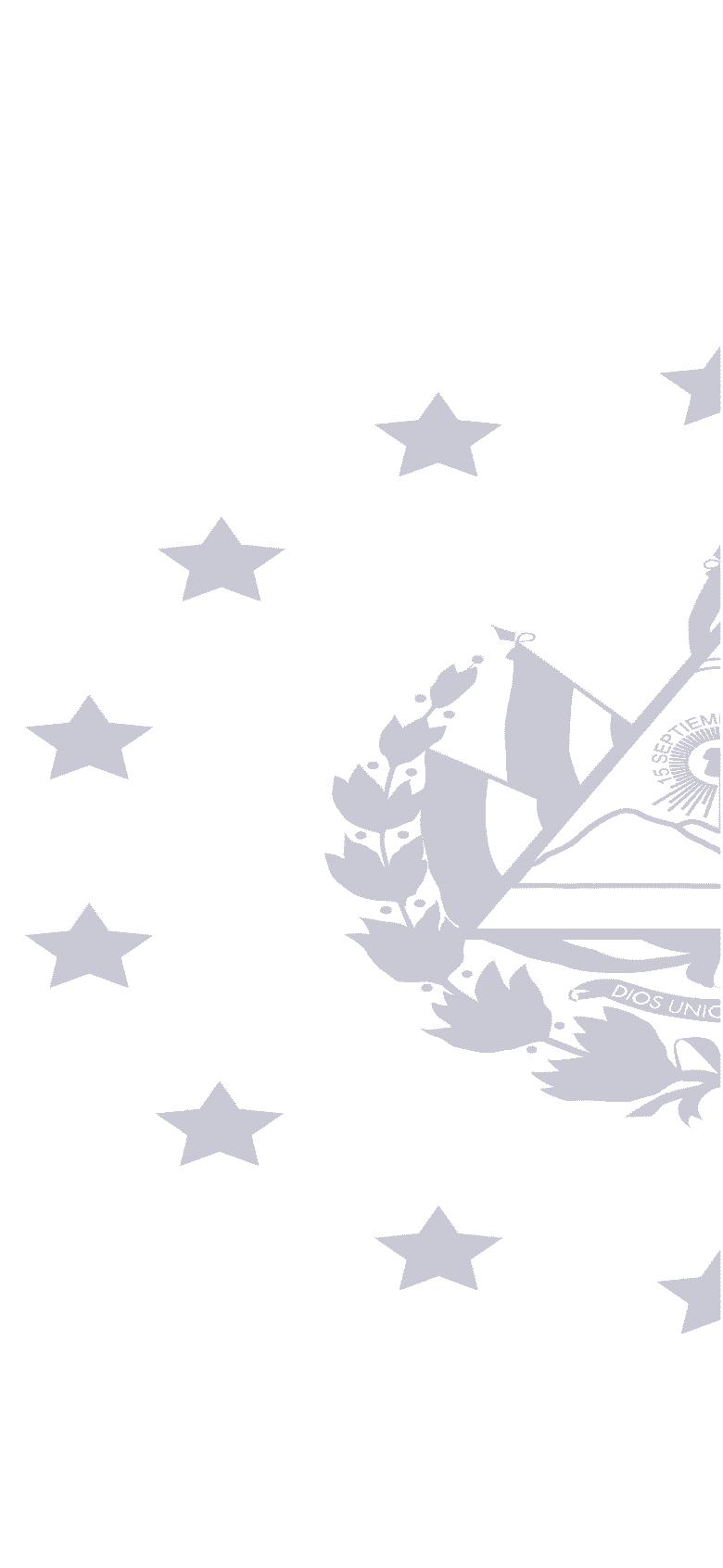 “Antecedentes Penales”.Y de conformidad al artículo 277 del Código Procesal Civil y Mercantil y artículo 10 inciso primero de la Ley de Procedimientos Administrativos, la suscrita RESUELVE: declárese improponible la solicitud de información, por no corresponder a esta Unidad de Acceso a la Información Publica la emisión de la certificación de Antecedentes Penales ya que esta es realizada por la Unidad de Registro y Control Penitenciario de conformidad al artículo 35 del Reglamento de la Ley Penitenciaria. Por tanto, se sugiere al solicitante avocarse a la sucursal de Antecedentes Penales ubicada en la 19 calle poniente entre 3ra y 5ta Avenida Norte, edificio Duarte Novoa colonia Guadalupe número 320 San Salvador, si necesita más detalle al teléfono 2235 – 4098.Licda. Marlene Janeth Cardona Andrade                                 Oficial de Información.MJCA/cg